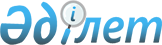 О предоставлении социальной помощи на приобретение топлива специалистам государственных организаций здравоохранения, социального обеспечения, образования, культуры, спорта и ветеринарии, проживающим и работающим в сельских населенных пунктах
					
			Утративший силу
			
			
		
					Решение Каракиянского районного маслихата Мангистауской области от 05 июня 2014 года № 19/202. Зарегистрировано Департаментом юстиции Мангистауской области 30 июня 2014 года № 2462. Утратило силу решением Каракиянского районного маслихата Мангистауской области от 15 декабря 2014 года № 24/245      Сноска. Утратило силу решением Каракиянского районного маслихата Мангистауской области от 15.12.2014 № 24/245(вступает в силу со дня подписания).

      Примечание РЦПИ.

      В тексте документа сохранена пунктуация и орфография оригинала.

      В соответствии c Законом Республики Казахстан от 8 июля 2005 года "О государственном регулировании развития агропромышленного комплекса и сельских территорий", Законом Республики Казахстан от 23 января 2001 года "О местном государственном управлении и самоуправлении в Республике Казахстан" и стандартом государственной услуги "Назначение социальной помощи специалистам социальной сферы, проживающим и работающим в сельских населенных пунктах, по приобретению топлива" утвержденным постановлением Правительства Республики Казахстан от 11 марта 2014 года "Об утверждении стандартов государственных услуг в сфере социальной защиты населения" районный маслихат РЕШИЛ:

      1. Предоставить единовременную социальную помощь на приобретение топлива в размере 12 100 (двенадцать тысяч сто) тенге специалистам государственных организаций здравоохранения, социального обеспечения, образования, культуры, спорта и ветеринарии, проживающим и работающим в сельских населенных пунктах.

      2. Контроль за исполнением настоящего решения возложить на постоянную комиссию Каракиянского районного маслихата законности, полномочия депутатов и по социальным вопросам (председатель комиссии Е.Таджибаев).

      3. Государственному учреждению "Аппарат Каракиянского районного маслихата" после государственной регистрации обеспечить официальное опубликование настоящего решения в информационно-правовой системе "Әділет".

      4. Настоящее решение вступает в силу со дня государственной регистрации в органах юстиции и вводится в действие по истечении десяти календарных дней после дня его первого официального опубликования.



      "СОГЛАСОВАНО"

      Руководитель Государственного учреждения 

      "Каракиянского районного отдела 

      занятости и социальных программ"

      Рысбаев Кайрат Ерсултанович

      05 июня 2014 года


      Руководитель Государственного учреждения 

      "Каракиянского районного отдела 

      экономики и финансов" 

      Абдикаликова Алия Жумабаевна

      05 июня 2014 года


					© 2012. РГП на ПХВ «Институт законодательства и правовой информации Республики Казахстан» Министерства юстиции Республики Казахстан
				
      Председатель сессии

М.Аманиязова

      Секретарь районного

      Маслихата

А.Мееров
